 		                          UHT Winter Classic Tournament, 12/27- 30th, 2020                                                    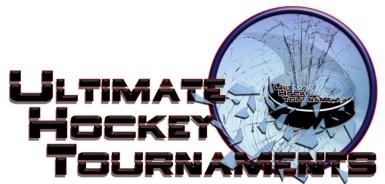       JV Red Division		     Tournament Format       Four teams, with each team playing three preliminary round games. At the conclusion of preliminary round,                                First plays Second for Championship. Third plays Fourth for the consolation. Standings		Game Results	TeamPoints Gm1Points Gm2Points Gm3Total PointsTiebreakers Skokie Flyers2226 Chiefs Hockey (Duda)0202 Omaha Jr Lancers2024 Cobras Hockey0000Sun  6:00PmRec Plex Green Pleasant Pr, WISkokieSkokie555vs.ChiefsChiefs0Mon  6:30PmRec Plex Green Pleasant Pr, WIOmahaOmaha666vs.CobrasCobras2Tues9:20AmRec Plex Green Pleasant Pr, WIChiefs                          3Chiefs                          3Chiefs                          3vs.CobrasCobras2Tues  10:40AmRec Plex Green Pleasant Pr, WISkokie                         4Skokie                         4Skokie                         4vs.OmahaOmaha0Wed8:00AmRec Plex Green Pleasant Pr, WICobras                         0Cobras                         0Cobras                         0vs.SkokieSkokie5Wed  9:20AmRec Plex Green Pleasant Pr, WIOmaha                         5Omaha                         5Omaha                         5vs.ChiefsChiefs0                *** HOME ***                *** HOME ***                *** HOME ***                *** AWAY ***                *** AWAY ***Wed  1:20PmRec Plex Green Pleasant Pr, WI3rd Place       Chiefs      2-13rd Place       Chiefs      2-13rd Place       Chiefs      2-14th Place   Cobras4th Place   Cobras                     ConsolationWed  2:40PmRec Plex Green Pleasant Pr, WI1st Place  Skokie    4-0Skokie    4-0Skokie    4-02nd Place  Omaha                                        Championship                                      Championship